Gel Image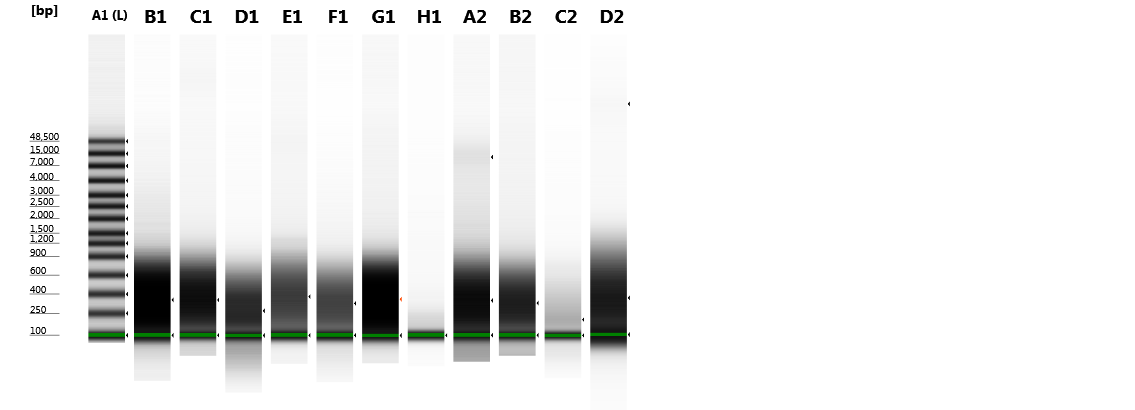 gDNA
Contrast: 0.50Sample InfoA1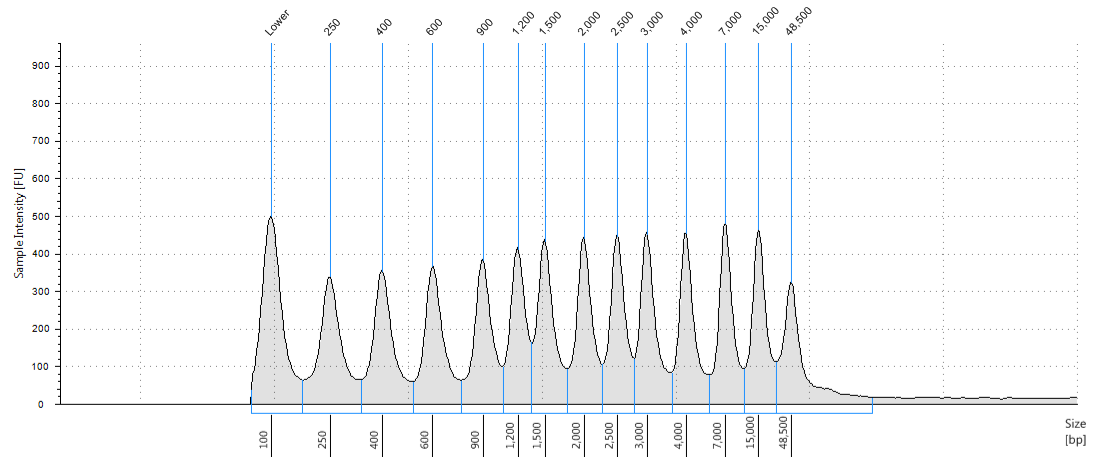 LadderPeak TableB1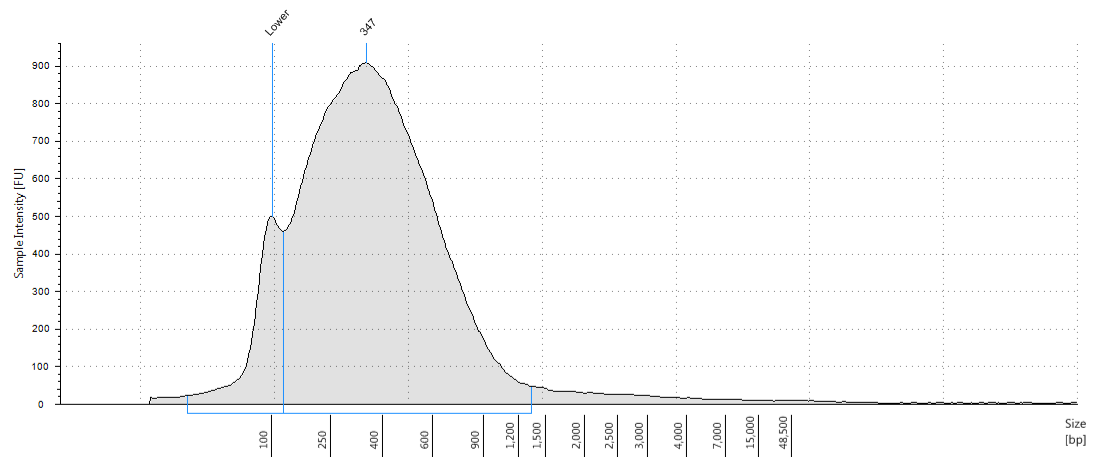 023Peak TableC1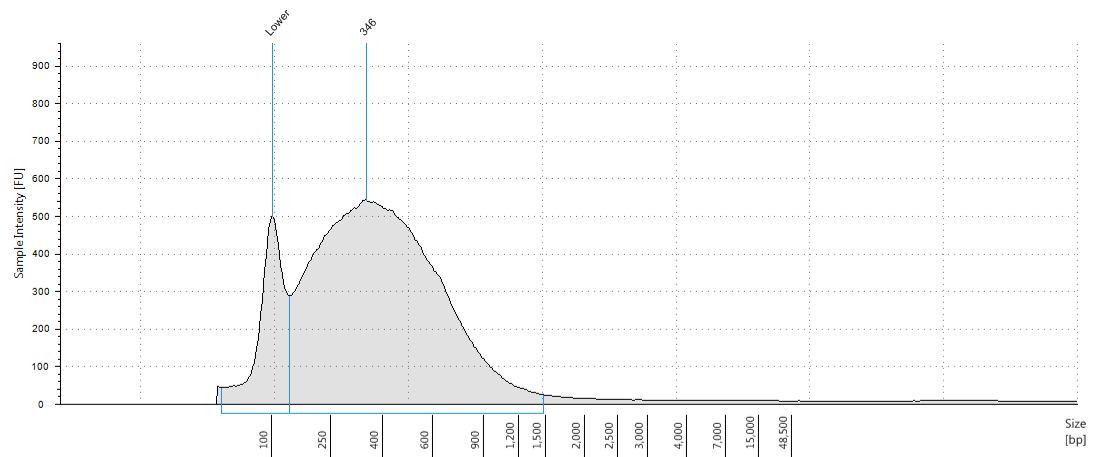 035Peak TableD1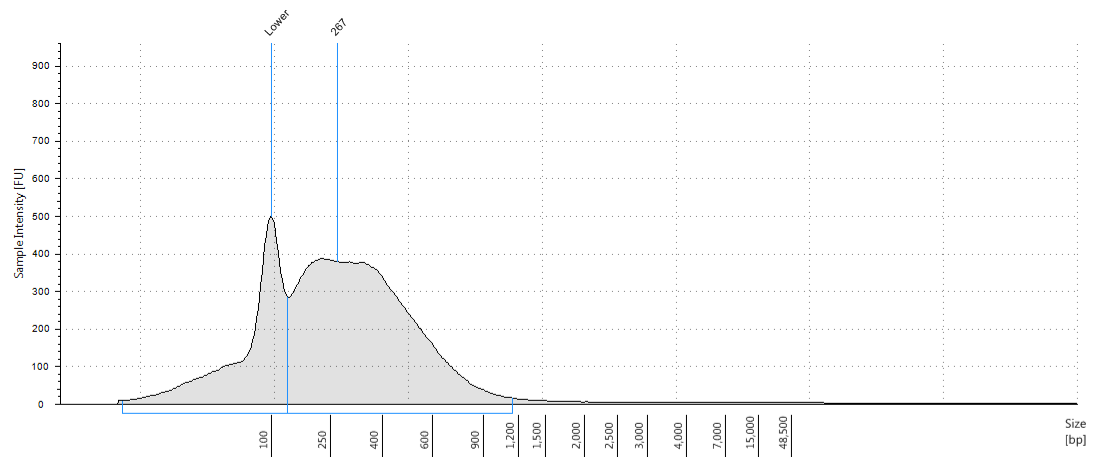 036Peak TableE1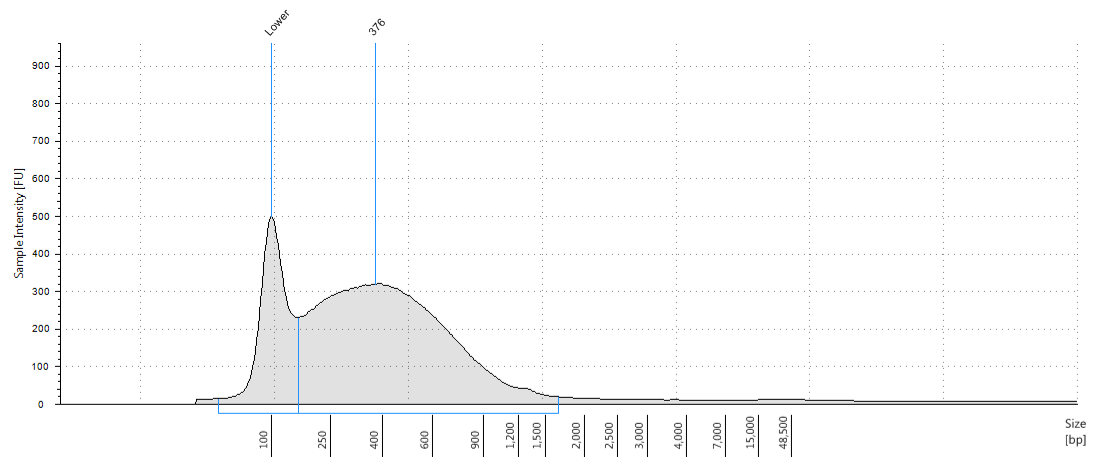 031Peak TableF1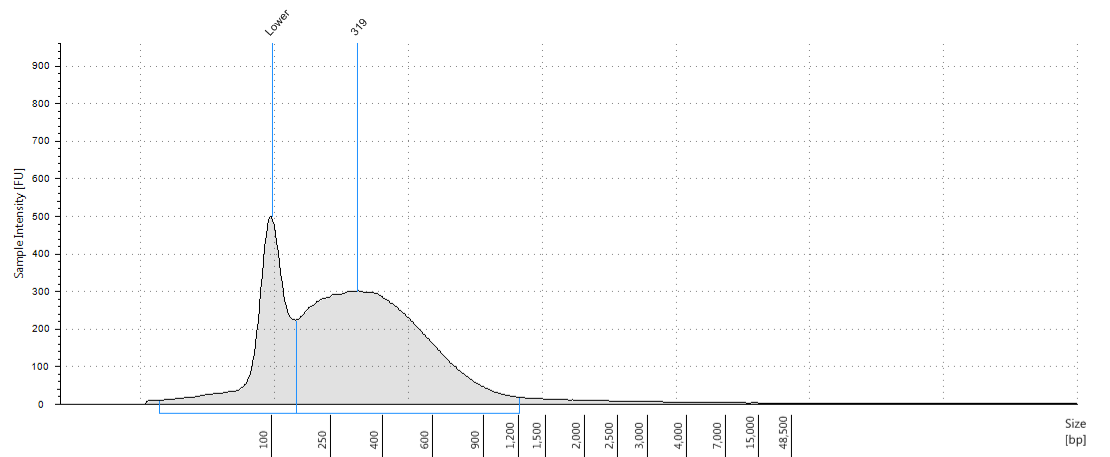 032Peak TableG1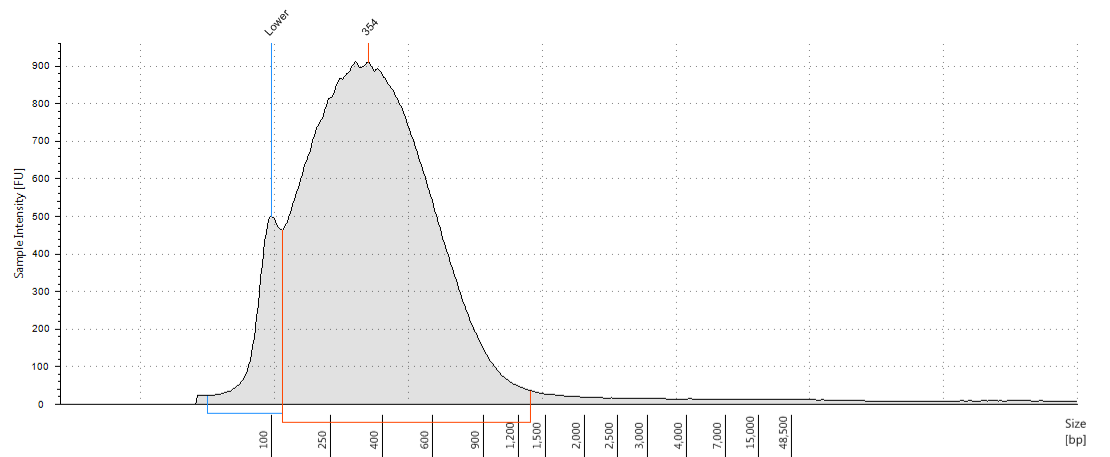 103Peak TableH1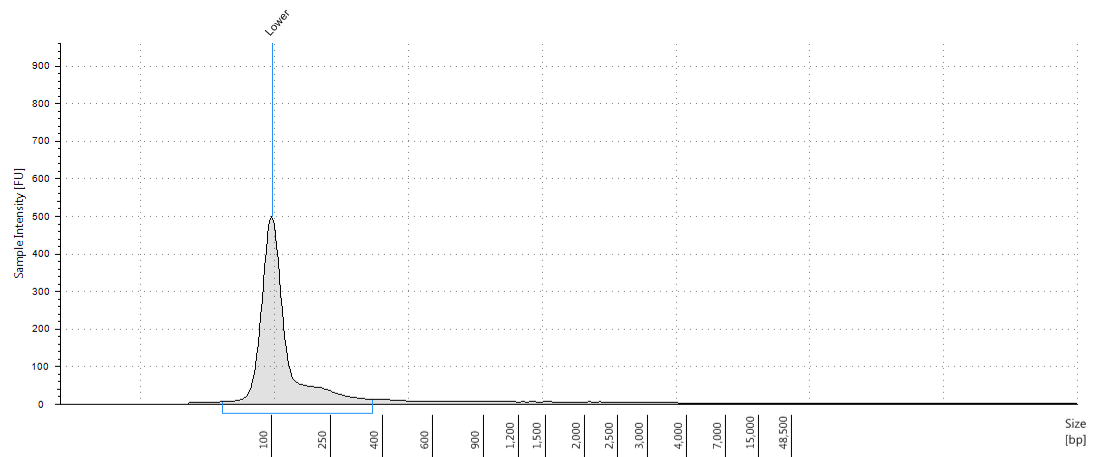 104Peak TableA2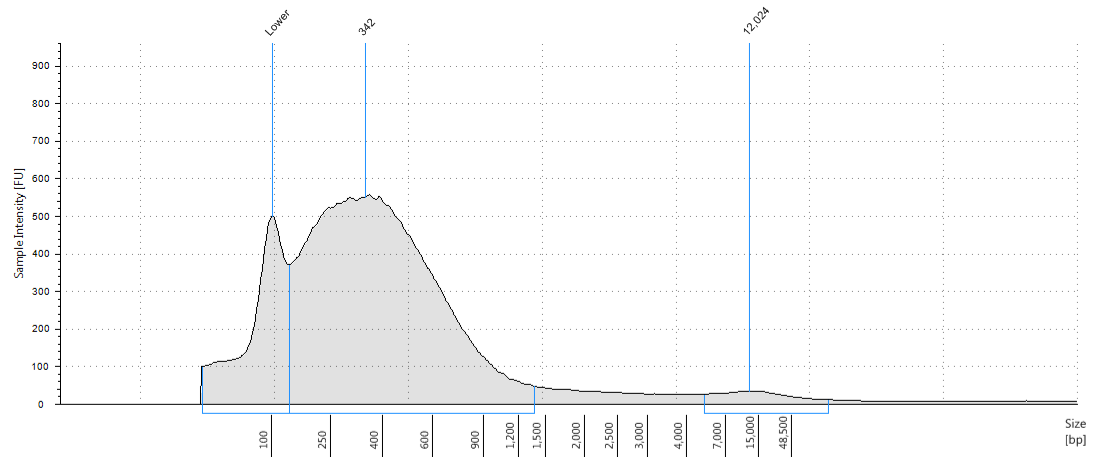 105Peak TableB2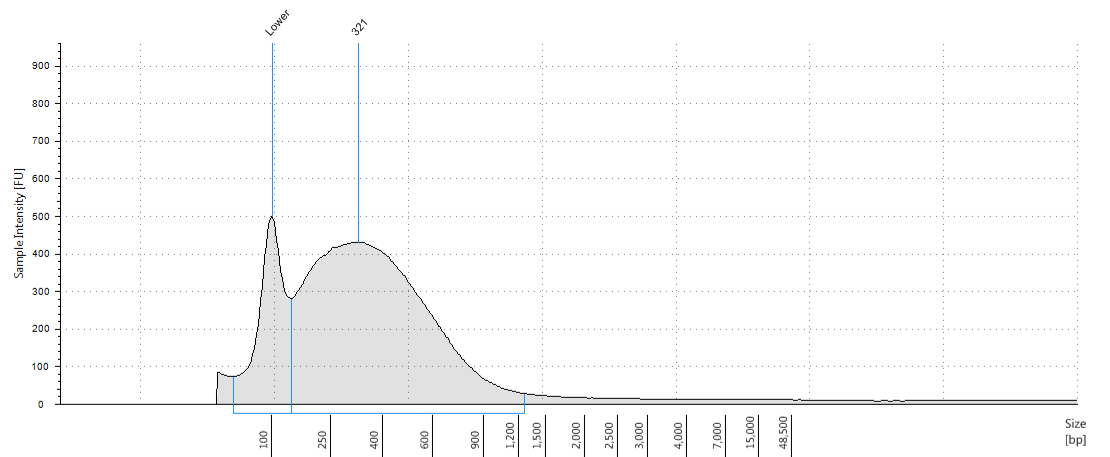 106Peak TableC2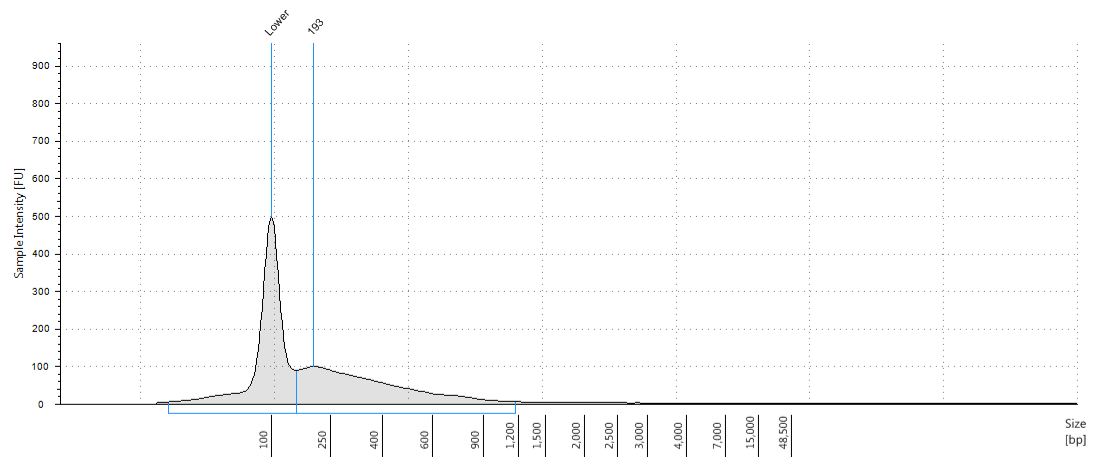 108Peak TableD2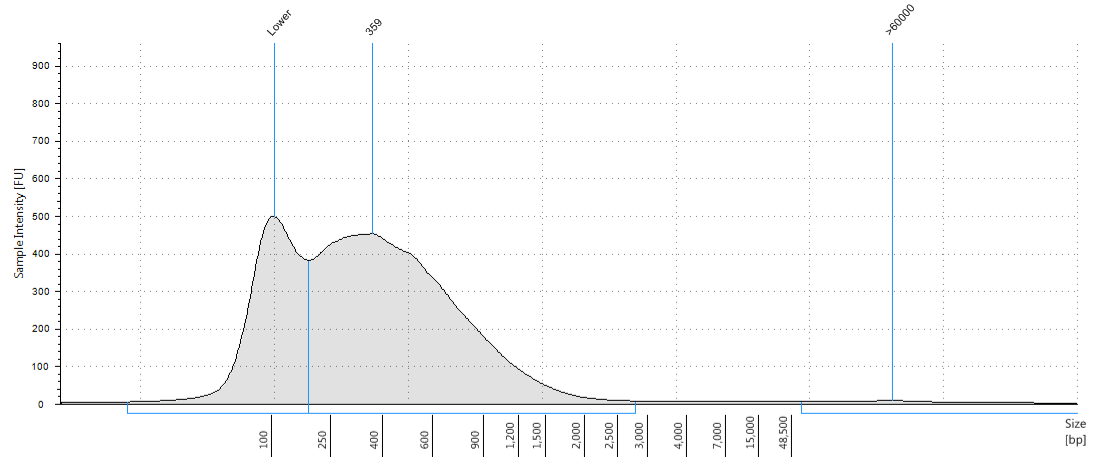 Peak TableWellSample DescriptionAlertObservationsA1Ladder!Ladder; Caution! Expired ScreenTapeB1023!Caution! Expired ScreenTapeC1035!Caution! Expired ScreenTapeD1036!Caution! Expired ScreenTapeE1031!Caution! Expired ScreenTapeF1032!Caution! Expired ScreenTapeG1103!Caution! Expired ScreenTapeH1104!Caution! Expired ScreenTapeA2105!Caution! Expired ScreenTapeB2106!Caution! Expired ScreenTapeC2108!Caution! Expired ScreenTape; Sample concentration outside recommended rangeD2!Markers outwith standard running position; Caution! Expired ScreenTapeA1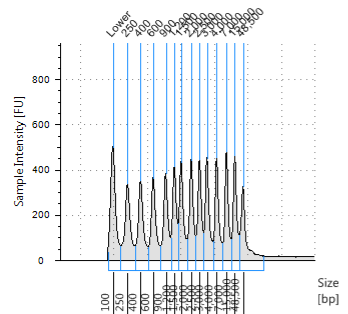 LadderB1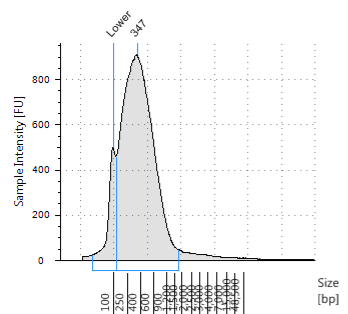 023C1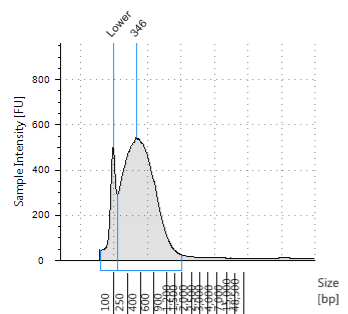 035D1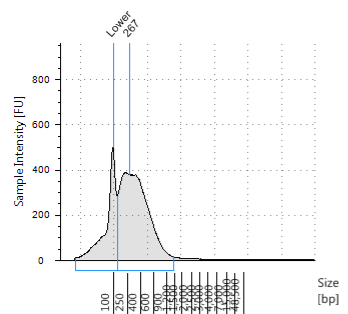 036E1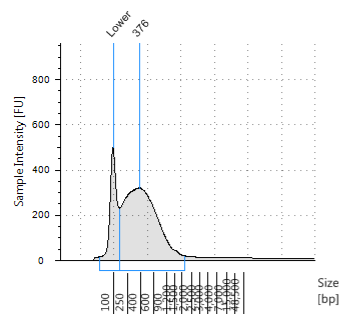 031F1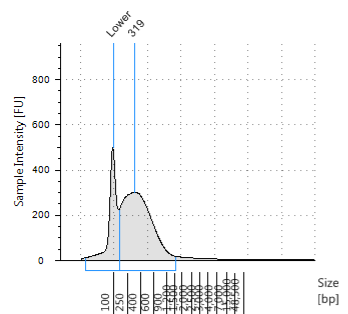 032G1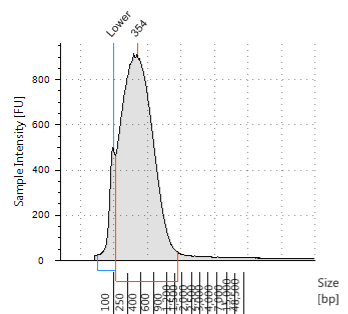 103H1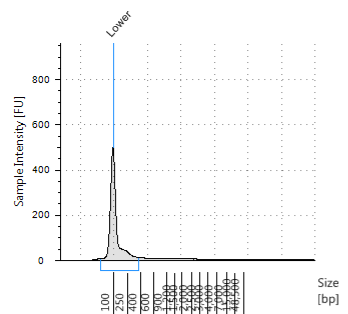 104A2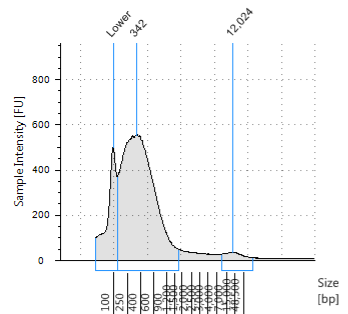 105B2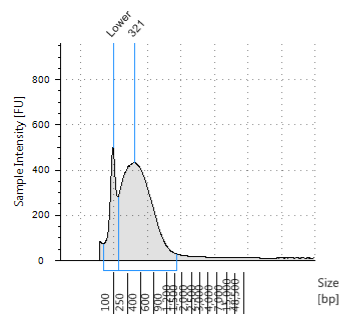 106C2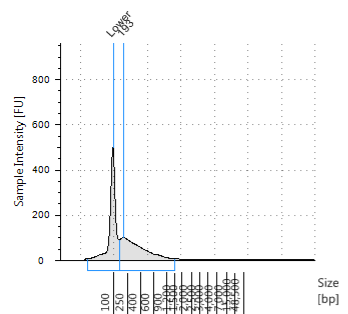 108D2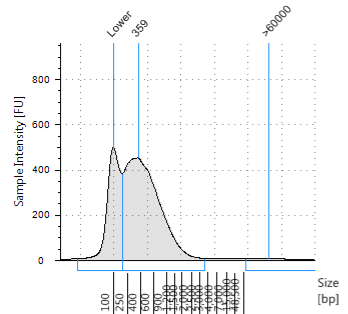 Size [bp]Calibrated Conc. [ng/µl]Assigned Conc. [ng/µl]% Integrated AreaPeak CommentObservationsFrom [bp]To [bp]1008.508.50-Lower Marker741622506.23-8.371623314005.88-7.893315136005.73-7.695137569005.61-7.537561,0571,2005.29-7.101,0571,3421,5006.11-8.201,3421,7722,0005.82-7.811,7722,2672,5005.57-7.482,2672,7653,0006.02-8.092,7653,5984,0005.61-7.533,5985,5317,0005.66-7.605,53110,74715,0005.50-7.3810,74722,49248,5005.36-7.2022,492>60000----Sample Well--Size [bp]Calibrated Conc. [ng/µl]Assigned Conc. [ng/µl]% Integrated AreaPeak CommentObservationsFrom [bp]To [bp]1008.508.50-Lower Marker2712034770.4-100.001201,338Size [bp]Calibrated Conc. [ng/µl]Assigned Conc. [ng/µl]% Integrated AreaPeak CommentObservationsFrom [bp]To [bp]1008.508.50-Lower Marker4513234648.8-100.001321,481Size [bp]Calibrated Conc. [ng/µl]Assigned Conc. [ng/µl]% Integrated AreaPeak CommentObservationsFrom [bp]To [bp]1008.508.50-Lower Marker1013026721.2-100.001301,145Size [bp]Calibrated Conc. [ng/µl]Assigned Conc. [ng/µl]% Integrated AreaPeak CommentObservationsFrom [bp]To [bp]1008.508.50-Lower Marker4315137627.1-100.001511,652Size [bp]Calibrated Conc. [ng/µl]Assigned Conc. [ng/µl]% Integrated AreaPeak CommentObservationsFrom [bp]To [bp]1008.508.50-Lower Marker1714531921.3-100.001451,214Size [bp]Calibrated Conc. [ng/µl]Assigned Conc. [ng/µl]% Integrated AreaPeak CommentObservationsFrom [bp]To [bp]1008.508.50-Lower Marker3711835482.8-100.001181,326Size [bp]Calibrated Conc. [ng/µl]Assigned Conc. [ng/µl]% Integrated AreaPeak CommentObservationsFrom [bp]To [bp]1008.508.50-Lower Marker46365Size [bp]Calibrated Conc. [ng/µl]Assigned Conc. [ng/µl]% Integrated AreaPeak CommentObservationsFrom [bp]To [bp]1008.508.50-Lower Marker3413034235.4-96.871301,37012,0241.14-3.135,108>60000Size [bp]Calibrated Conc. [ng/µl]Assigned Conc. [ng/µl]% Integrated AreaPeak CommentObservationsFrom [bp]To [bp]1008.508.50-Lower Marker5413632133.9-100.001361,257Size [bp]Calibrated Conc. [ng/µl]Assigned Conc. [ng/µl]% Integrated AreaPeak CommentObservationsFrom [bp]To [bp]1008.508.50-Lower Marker201471936.91-100.001471,168Size [bp]Calibrated Conc. [ng/µl]Assigned Conc. [ng/µl]% Integrated AreaPeak CommentObservationsFrom [bp]To [bp]1008.508.50-Lower Marker1016935920.8-98.641692,788>600000.287-1.3658,445>60000